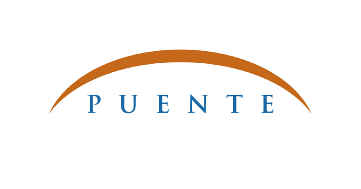 Puente ProjectStudent Leadership ForumLEAD Week ActivityMarch 27 – 29, 2018Program Background:  The Puente Project is a national award winning program that for 35 years has improved the college-going rate of tens of thousands of California’s educationally disadvantaged students.  Its mission is to increase the number of educationally disadvantaged students who enroll in four-year colleges and universities, earn college degrees and return to the community as mentors and leaders to future generations.  Puente currently has programs in community colleges, high schools, and middle schools in California and Texas.Leadership Forum Objective:  The Puente Project’s program design encourages students to develop leadership skills and to share their valued experiences and opinions.  The plan for the forum is to invite 20 current and former Puente students on March 27/28 to discuss the various LEAD workshop/panel topics the day prior to the LEAD conference.  This will give the students the opportunity to engage in gaining a better understanding of the topics, while formulating ideas and questions to pose to the speakers throughout the LEAD conference on March 29.  In addition, the students will also prep to be sharing the topics as Social Media Ambassadors via social media platforms such as Twitter, Facebook, Instagram, and Snapchat.  This student representation will enable the LEAD international audience to hear from the voice of young adults regarding issues affecting their lives.Agenda:Tuesday, March 27	Doubletree Hotel, San Bernardino			285 E. Hospitality Lane, San Bernardino3:00 pm – 5:00 pm	Hotel Check In6:00 pm		Dinner (El Torito Restaurant)			Official Welcome – Dr. Enrique Murillo & Patricia Aguilera, CSUSB8:00 pm		Review of LEAD Agenda/ Group Activity & DiscussionWednesday, March 28	Doubletree Hotel, San Bernardino8:00 am		Breakfast9:00 am		Staff Introductions/ Set up Expert Groups11:00 am		Expert Group Work/ Presentations12:00 pm – 1:00 pm	Lunch 1:00 pm – 4:00 pm	Group Topic Discussions/ Prep Questions for LEAD presenters5:00 pm – 6:00	pm	Dinner6:30 pm – 7:30 pm	Group Topic Discussions/ Prep Questions for LEAD presenters8:00 pm – 9:00 pm	Social Media training/preparationMarch 29		Doubletree Hotel and CSU San Bernardino7:00 am		Breakfast8:00 am – 5:00 pm	Attend LEAD Conference